Дистанционное обучение на период с 12 мая по 16 мая 2020 г.2 класс (дополнительная предпрофессиональная общеобразовательная программа в области изобразительного искусства «ЖИВОПИСЬ»)Учебный предметТема, заданиеТема, заданиеЗаданиеЗаданиеЗаданиеСсылкиматериалПреподаватель: Мирошникова Н. С.Задание выполнить, сфотографировать и прислать на электронную почту преподавателя aleeks1902@mail.ru или номер телефона 89087865588 (Viber и WhatsApp)Преподаватель: Мирошникова Н. С.Задание выполнить, сфотографировать и прислать на электронную почту преподавателя aleeks1902@mail.ru или номер телефона 89087865588 (Viber и WhatsApp)Преподаватель: Мирошникова Н. С.Задание выполнить, сфотографировать и прислать на электронную почту преподавателя aleeks1902@mail.ru или номер телефона 89087865588 (Viber и WhatsApp)Преподаватель: Мирошникова Н. С.Задание выполнить, сфотографировать и прислать на электронную почту преподавателя aleeks1902@mail.ru или номер телефона 89087865588 (Viber и WhatsApp)Преподаватель: Мирошникова Н. С.Задание выполнить, сфотографировать и прислать на электронную почту преподавателя aleeks1902@mail.ru или номер телефона 89087865588 (Viber и WhatsApp)Преподаватель: Мирошникова Н. С.Задание выполнить, сфотографировать и прислать на электронную почту преподавателя aleeks1902@mail.ru или номер телефона 89087865588 (Viber и WhatsApp)Преподаватель: Мирошникова Н. С.Задание выполнить, сфотографировать и прислать на электронную почту преподавателя aleeks1902@mail.ru или номер телефона 89087865588 (Viber и WhatsApp)Преподаватель: Мирошникова Н. С.Задание выполнить, сфотографировать и прислать на электронную почту преподавателя aleeks1902@mail.ru или номер телефона 89087865588 (Viber и WhatsApp)РИСУНОКРИСУНОКТема: «Натюрморт»Тема: «Натюрморт»Задание: Выполнить натюрморт из предметов простой формы разных по тону и материалу.бумага А-3, А-4,   карандаш.ЖИВОПИСЬЖИВОПИСЬТема: «Гармония по общему цветовому тону и светлоте»Тема: «Гармония по общему цветовому тону и светлоте»Задание: Гармония по общему цветовому тону и светлоте. Выполнить натюрморт несложной постановки. Научиться ставить и выполнять задачу тонального и цветового решения в живописной постановке.бумага А4, акварель.КОМПОЗИЦИЯ СТАНКОВАЯКОМПОЗИЦИЯ СТАНКОВАЯТема: «Стилизация изображения животных»Тема: «Стилизация изображения животных»Задание: Выполнить стилизацию образа животного через комбинирование приемов и средств стилизации.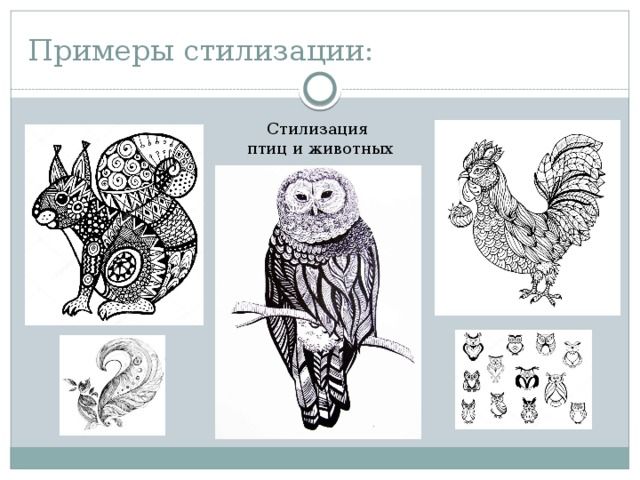 бумага, карандаш, гелевая ручка черная.ДПИДПИТема: «Сердечко»Тема: «Сердечко»Задание: Изготовить игрушку из природных материалов (солома, шишки, скорлупа).Например: 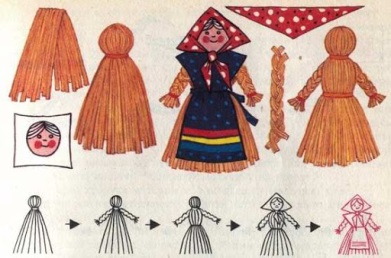 Бумага А-4, карандаш, клей, цветная бумага и тд.История изобразительного искусстваИстория изобразительного искусстваТема: «История изобразительного искусства стран зарубежного Востока Средних веков»Тема: «История изобразительного искусства стран зарубежного Востока Средних веков»Задание: Ознакомиться с материалом.https://www.kgasu.ru/upload/iblock/837/Istoriya-izobrazitelnogo-iskusstva.pdfhttps://www.kgasu.ru/upload/iblock/837/Istoriya-izobrazitelnogo-iskusstva.pdf